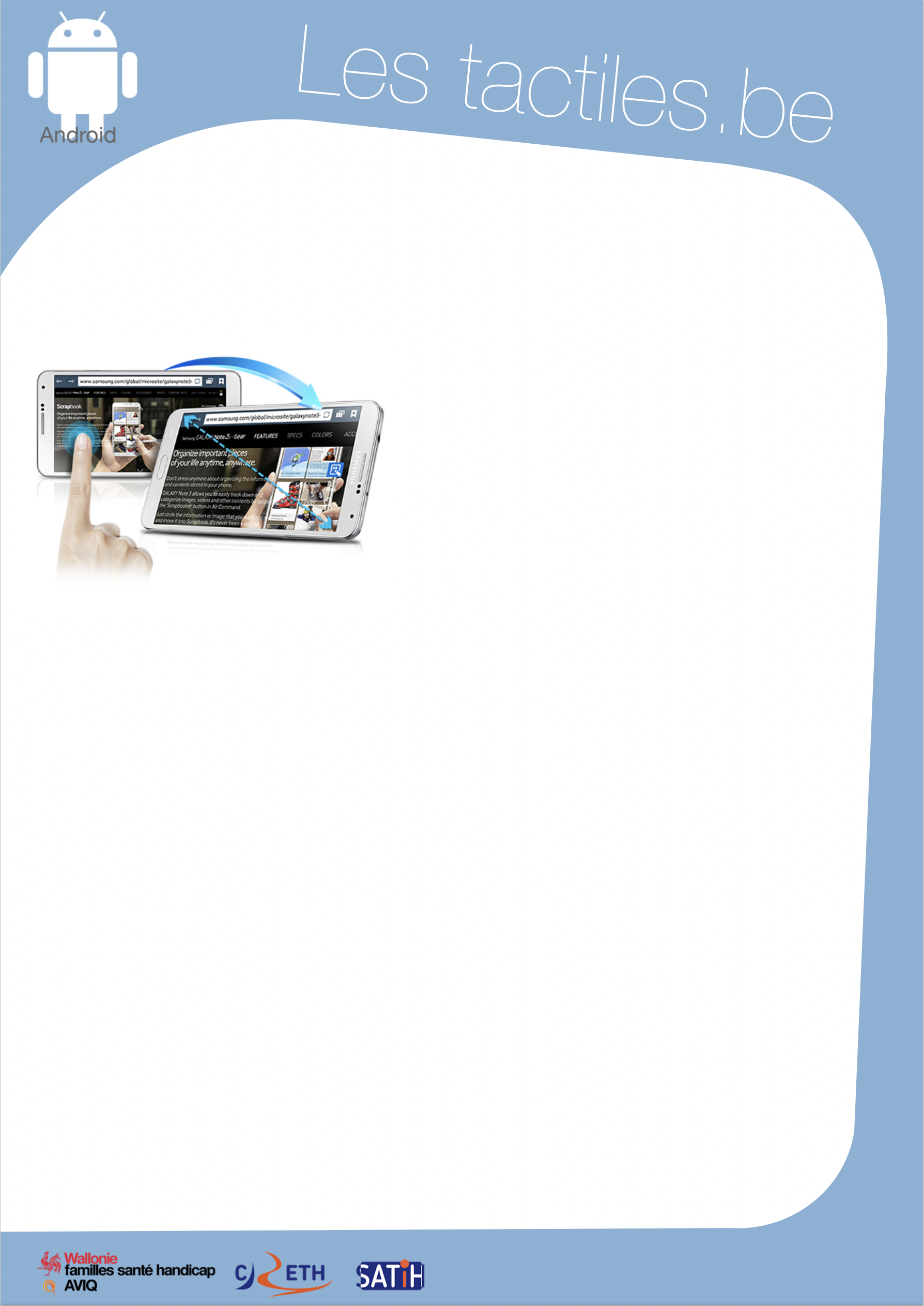 Image: A picture of Android’s mascot. The accessibility tags of your tablets and smartphonesZooming the interface with MagnificationImage: A picture of someone using the Magnification application on Android.What is MagnificationIt is an option that allows you to magnify the screen of any application. It does not work on the keyboard. How to access itApplication/Settings/My Device/Accessibility/Magnification GesturesHow to use itOnce the option is activated, you can magnify by tapping three times with one finger on the screen, then return to the normal size by doing the same thing. When you are zoomed in, you can adjust the magnification by pinching two fingers on the screen and spread them apart or bring them together.If you touch the screen three times with one finger but keep the finger on the screen the third time, you can navigate the application by sliding your finger on the screen. Once you lift the finger, the screen zooms out. Image: The logos of “AWIPH”, “CRETH” and “SATIH”.